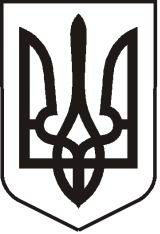 УКРАЇНАЛУГАНСЬКА  ОБЛАСТЬПОПАСНЯНСЬКИЙ  РАЙОН
ПОПАСНЯНСЬКА  МІСЬКА  РАДАШОСТОГО   СКЛИКАННЯ СТО ДЕСЯТА СЕСІЯРIШЕННЯ26 листопада 2019 року                 м. Попасна	                                       110/8 Про затвердження структури та загальної чисельності апарату  виконавчого комітету Попаснянської міської радиНа підставі  службових  записок  керуючого  справами  виконкому міської ради Кулік Л., заступника міського голови Гапотченко І., начальника юридичного відділу виконкому міської ради Коваленка В. щодо структури виконавчого комітету та чисельності апарату виконавчого комітету міської ради,  керуючись п.5 ст.26, ст.54  Закону України «Про місцеве самоврядування в Україні», постановою Кабінету Міністрів України від 09.03.2006 № 268 «Про упорядкування структури та умов оплати праці працівників апарату органів виконавчої влади, органів прокуратури, судів та інших органів», Законом України «Про внесення змін до Закону України «Про публічні закупівлі», враховуючи факт визнання втрати  чинності  постанови Кабінету Міністрів України від 03.12.1997 № 1349 «Про фінансове забезпечення діяльності органів місцевого самоврядування»,  Попаснянська міська рада ВИРІШИЛА:З 01.01.2020 затвердити  структуру та загальну чисельність апарату  виконавчого комітету Попаснянської міської ради у кількості 38 штатних одиниць:Міський головаЗаступник міського голови -3 одиниціСекретар ради – 1 одиницяКеруючий справами виконкому міської ради – 1 одиницяВідділ житлово-комунального господарства, архітектури, містобудування та     землеустрою  -    6 одиниць: начальник відділу – 1 одиниця; головний спеціаліст - 1 одиниця;спеціаліст 1 категорії  -  4 одиниць. Фінансово-господарський відділ - 11  одиниць:начальник відділу – головний бухгалтер – 1 одиниця; головний спеціаліст  – бухгалтер - 1  одиниця;провідний спеціаліст  - бухгалтер – 1  одиниця;спеціаліст 1 категорії  -  1 одиниця; завідуючий господарством – 1 одиниця;водій - 1 одиниця;прибиральниця – 2 одиниці;сторож – 3 одиниці.Загальний відділ - 6 одиниць:начальник відділу – 1 одиниця;спеціаліст 1 категорії – 3 одиниці;інспектор – 1 одиниця;секретар керівника – 1 одиниця.Юридичний відділ –3 одиниці:начальник відділу – 1 одиниця;головний спеціаліст  з публічних закупівель-1 одиниця;спеціаліст 1 категорії – юрист – 1 одиниця.Організаційний відділ - 4 одиниці:начальник відділу – 1 одиниця;спеціаліст 1 категорії – 2 одиниці;старший інспектор – 1 одиниця.Військово-обліковий стіл - 2 одиниці:старший інспектор- 1одиниця;інспектор-1 одиниця.Надати право міському голові вносити зміни до структури апарату виконавчого комітету Попаснянської міської ради  в межах загальної чисельності.Фінансово-господарському відділу виконкому міської ради (Омельченко Я.С.) внести зміни у штатний розпис Попаснянської міської ради та її виконавчого комітету  у відповідності з цим рішенням.Визнати таким, що втратило чинність рішення 101 сесії Попаснянської міської ради шостого  скликання від 21 грудня 2018 року № 101/5 «Про затвердження структури та загальної чисельності апарату  виконавчого комітету Попаснянської міської ради».Контроль за виконанням цього рішення покласти на постійну комісію міської               ради   з питань бюджету, фінансів, соціально-економічного розвитку, комунальної власності та регуляторної політики.               Міський голова                                                                               Ю.І.Онищенко 